ХОДАТАЙСТВО      Класснй руководитель 4 «а» класса Иващенко Е. В.  муниципального бюджетного общеобразовательного учреждения средней общеобразовательной школы №20 пгт Нефтегорск ходатайствует о присвоении 4 «а» классу имени Героя Советского Союза Ивана Ивановича Волосевича, командира  Краснознаменной 12 –ой  авиаэскадрильи,  во время Великой Отечественной войны  командир эскадрильи Военно – Воздушных Сил  был направлен в распоряжение Черноморского воздушного флота. Он совершил 69 боевых вылетов, лично полбил вражеский бомбардировщик. Погиб  в годы ВОВ на территории Крыма, получившего за проявленное при этом мужество и героизм звание Героя Советского Союза  с вручением ему ордена Ленина и медали «Золотая звезда».Классный руководитель 4 «а» класса                                   Иващенко Е.В.Пояснительная запискаНаименование образовательного учреждения, которому предлагается почетное наименование : Муниципальное бюджетное общеобразовательное учреждение средняя общеобразовательная школа №20.Наименование образовательного учреждения, после присвоения почетного наименования : Муниципальное бюджетное общеобразовательное учреждение средняя общеобразовательная школа №20,  4 «а» класс,  почетного имени Героя Советского Союза Ивана Ивановича Волосевича.Сведения о личности.Иван иванович Волосевич- житель поселка Нефтегорск. После окончания семилетней  Нефтегосркой школы он поступил на рабфак.   В 1929 году Волосевич вступает в партию. Через два года организация направляет его в первую военную школу пилотов.   В 1939 году Родина призвала лейтенанта Ивана Ивановича на защиту ее рубежей от белофинов. Только отгремела война с белофинами, как верные сыны Отчизны были направлены на  сражение в Великой Отечественной войне.В 1941 году в районе Перекопа противник ввел в бой крупные силы наземных войск, прикрываемых авиацией.  Выполняя боевые задания, Волосевич штурмовал налетами на одном острове противника, уничтожил четыре зенитно – пулевые точки. Он имел на своем счету 69 боевых вылетов. На станции Койвисто зажег два вагона железнодорожного состава и станционные постройки, прямым попаданием разрушил портовые сооружения в Койвисто.Гудело небо на д Крымом. В одном из боев капитан Волосевич встретился с двумя немецкими «мессерами». Боеприпасы закончились, и он пошел натаран. В этом бою оборвалась  жизнь Ивана Ивановича Волосевича. За мужество и героизм  ему присвоено звание Героя Советского Союза  с вручением  ордена Ленина и медали «Золотая звезда».Классный руководитель 4 «а» класса                                          Е.В. Иващенко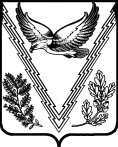 Российская ФедерацияУПРАВЛЕНИЕ ОБРАЗОВАНИЯАДМИНИСТРАЦИИМУНИЦИПАЛЬНОГО ОБРАЗОВАНИЯ АПШЕРОНСКИЙ РАЙОНМУНИЦИПАЛЬНОЕ БЮДЖЕТНОЕ ОБЩЕОБРАЗОВАТЕЛЬНОЕ УЧРЕЖДЕНИЕ  СРЕДНЯЯ ОБЩЕОБРАЗОВАТЕЛЬНАЯШКОЛА № 20пгт Нефтегорск,ул.Советская, д.22.(корп.1 т.3-14-08)ул. Школьная 8 (корп.2)e-mail:school20@aps.kubannet.ruhttp:// shool20neftegorsk.jimdo.com На ВХ. №_______от_____20____г.ИСХ. №                от 08.10. 2018г.И.о. директора МБОУСОШ №20Е.В. Уханевой